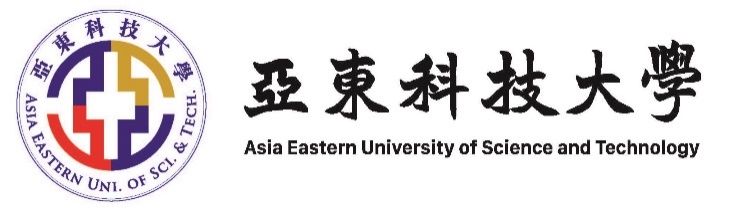            系 參與招生活動-【此處請填入招生活動類別】 簽到表時    間：   年   月   日(  )    時  分~  時  分辦理學校(含校址)：出席人員：佐證資料：(請提供函件內容或信件內容或Line對話… 等資料文件)招生宣傳活動記錄學年 第   學期                                               填表日期：   年   月    日本校院系名稱出席者姓名/職稱簽名處單位承辦人承辦人活動時間    年   月   日   時   至    年   月   日   時   至學校/科別學校/科別活動時間    年   月   日   時      年   月   日   時  學校/科別學校/科別招生類型□校級公告        □自主招生□校級公告        □自主招生學校/科別學校/科別活動方式升學博覽會　  入班宣導　  集合宣導　  升學輔導講座　拜訪行政主管  高中職蒞校參訪    其他                升學博覽會　  入班宣導　  集合宣導　  升學輔導講座　拜訪行政主管  高中職蒞校參訪    其他                升學博覽會　  入班宣導　  集合宣導　  升學輔導講座　拜訪行政主管  高中職蒞校參訪    其他                升學博覽會　  入班宣導　  集合宣導　  升學輔導講座　拜訪行政主管  高中職蒞校參訪    其他                升學博覽會　  入班宣導　  集合宣導　  升學輔導講座　拜訪行政主管  高中職蒞校參訪    其他                參與人員活動記錄活動對象□校長   □        科主任    □實習主任    □輔導主任 □        教師     位    □高中職學生         位□校長   □        科主任    □實習主任    □輔導主任 □        教師     位    □高中職學生         位□校長   □        科主任    □實習主任    □輔導主任 □        教師     位    □高中職學生         位□校長   □        科主任    □實習主任    □輔導主任 □        教師     位    □高中職學生         位活動記錄  。  。  。  。  。活動照片活動照片活動照片活動照片